Publicado en Barcelona el 27/03/2020 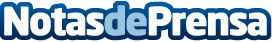 Mantener a raya los virus y bacterias en casa gana relevancia en tiempos de coronavirusCon la irrupción del COVID-19 es necesario más que nunca una adecuada limpieza y ventilación del ambiente doméstico. Hoy día los equipos de climatización incorporan numerosas e innovadoras prestaciones que colaboran en esta causa. Haier recomienda una ventilación adecuada, el uso de filtros correctos y un buen mantenimiento pueden contener la propagación del virusDatos de contacto:María José607213874Nota de prensa publicada en: https://www.notasdeprensa.es/mantener-a-raya-los-virus-y-bacterias-en-casa Categorias: Nacional Ecología Consumo Industria Téxtil http://www.notasdeprensa.es